Page 242. Exercice 46.La figure suivante représente un morceau de tissu.Calcule son aire.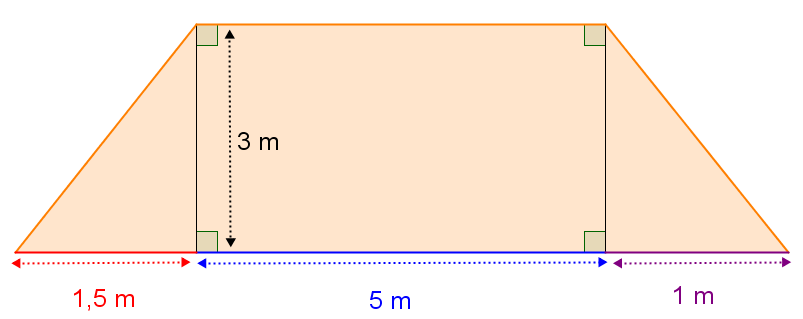 